4 Diciembre2018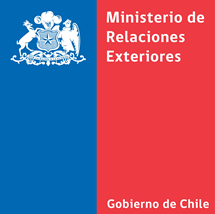 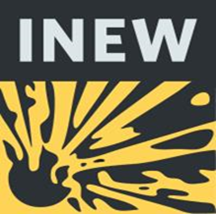 Conferencia Regional sobre la Protección de civiles del uso de armas explosivas en zonas pobladasMinisterio des Asuntos ExterioresTeatinos 180, 2 Piso, Salon O’Higgins5-6 de diciembre de 2018AGENDADía 1. miércoles, 5 de diciembre de 201809.00-10.00	Inscripción y café10.00-10.45	AperturaModerador: Embajador Armin AndereyaDirector de la División de Seguridad Internacional y Humana, Ministerio de Relaciones Exteriores, Chile		Ponentes:Ms. Carolina Valdivia Torresinistro de Relaciones Exteriores, Chile.Ms. Anne Héry Directora de Incidencia y Relaciones Institucionales, Humanidad e InclusiónDr. Eirini Giorgou Asesor Jurídico, Comité Internacional de la Cruz Roja (CICR)Mr. Jesús Martinez Sobreviviente de mina antipersonal, miembro de SEHLAC y la campaña de derechos Humanos 10.45-11.15	Foto de grupo11.15-13.00 Sesión 1. Antecedentes sobre el tema y dónde estamos ahoraLa sesión 1 proporcionará una visión general del problema de las armas explosivas en áreas pobladas, así como el amplio proceso de trabajo sobre el tema. Se presentarán los impactos humanitarios resultantes del uso de armas explosivas en zonas pobladas, así como el creciente número de actores preocupados por este patrón de daño, el cual se observa en una variedad de contextos. Proporcionará una actualización sobre los esfuerzos que se están emprendiendo para abordar esta tema de grave preocupación humanitaria, y hacer un mapa del actual panorama político. Establecerá los objetivos de esta iniciativa regional, partiendo de las experiencias de la Conferencia de Maputo. Esta sesión también establecerá los objetivos para esta reunión.Preguntas clave:¿Qué queremos decir cuando hablamos de "armas explosivas en zonas pobladas"?2. ¿Qué ha dicho el Secretario General de la ONU sobre el tema y cómo han respondido los estados? ¿Cómo se desarrollaron las discusiones en 2017 en Maputo, Mozambique, y qué esperamos lograr en esta conferencia regional?Moderador: Emb. E Armin Andereya Director de la División de Seguridad Internacional y Humana, Ministerio de Relaciones Exteriores, ChilePonentes:Ms. Laura BoillotRed Internacional de Armas Explosivas (INEW)Dr. Simon BagshawOficial superior de políticas, Oficina de Coordinación de Asuntos Humanitarios de las Naciones Unidas (OCHA)Ms. Paola Ramirez Directora General Adjunto de Desarme, No Proliferación y Control de Armas, Directora General para la ONU, Ministerio de Relaciones Exteriores de México.Mr. Jaime ChissanoMinistro Plenipotenciario, Misión Permanente de la República de Mozambique ante la Naciones Unidas en GinebraDiscusión y declaraciones generales Una oportunidad para que los participantes proporcionen actualizaciones generales y puntos de vista sobre la protección de civiles  del uso de armas explosivas en zonas pobladas.13.00-14.00	Refrigerio  14.00-15.00	Sesión 2: Preocupaciones humanitarias por el uso de armas explosivas en zonas pobladasLa sesión 2 proporcionará una visión general de los daños directos que resultan del uso de armas explosivas en áreas pobladas, con un enfoque particular en el impacto en los civiles, incluyendo muerte, lesión y trauma. También se analizarán los esfuerzos que se pueden emprender para reducir el riesgo de los civiles, garantizar la asistencia a las comunidades afectadas y defender los derechos de las víctimas.Preguntas clave:¿Cuáles son las principales preocupaciones y desafíos humanitarios cuando se usan armas explosivas en zonas pobladas? ¿Es lo mismo para todos los tipos de armas explosivas?¿Cómo se puede proteger a los civiles de la violencia explosiva?¿Cómo se puede ayudar efectivamente a las víctimas y sobrevivientes de violencia explosiva?Moderador: Ms. Marcela Zamora Ovares Oficial de Desarme y No Proliferación, Dirección de Relaciones Exteriores, Ministerio de Relaciones Exteriores, Costa Rica.Ponentes: Daño humanitario por el uso de armas explosivas en áreas pobladas.Sra. Alma Taslidžan Al Osta, Protección de los civiles y desarme, Gerente de Incidencia, Humanidad e Inclusión Medidas de protección civilEl Sr. Rasmus Sandvoll Weschke, Asesor de Preparación y Protección de Conflictos,Medidas de protección civil, Ayuda popular noruega15.00-15.50	Sesion 3. Continúan las preocupaciones humanitarias: daños sistémicos y reverberantesLa sesión 3 analizará el impacto más amplio del uso de armas explosivas en áreas pobladas, y el impacto en las comunidades afectadas, incluida la destrucción de propiedad privada e infraestructura crítica. También analizará los riesgos que representan para los civiles los restos explosivos o la guerra y los explosivos.  Destacará las preocupaciones sobre los impactos a largo plazo, incluido el impacto acumulativo, y explora cómo el uso de armas explosivas en pueblos y ciudades es un conductor del desplazamiento.Preguntas clave: ¿Cuál es el impacto más amplio de las armas explosivas cuando se usan en áreas pobladas, incluyendo el impacto en infraestructuras críticas y servicios civiles?¿Cuál es el impacto de los restos explosivos de la guerra en los civiles, y cómo afecta a la vida después de que el conflicto ha terminado?¿Cómo se relaciona el uso de armas explosivas con otros desafíos, como los desplazamientos forzados, y contaminación de la tierra?Moderador: Mr. Cesar Jaramillo          Director Ejecutivo, Proyecto PlowsharesPonentes:Efectos y desplazamientos reverberantes.Sra. Anna de Courcy Wheeler, Asesora, artículo 36Contaminación de la tierra por los restos explosivos de la guerra. Sr. Camilo Serna, Director Adjunto, Campaña Colombiana Contra Minas15.40- 15.50	Pausa Café15.50-16.50	Discusión del grupo de trabajo e presentación de informeLos participantes se dividirán en grupos de trabajo para discutir su perspectiva de cómo el uso de las armas explosivas  afecta a individuos y comunidades, y cómo podrían abordarse tales efectos. Habrá oportunidad para que los Relatores de las discusiones de grupo informen sobre temas clave de interés y preocupación. .16:50		Un llamamiento de los jóvenes. 17.00		Cierra19.30-21.30	Cena Buffet.Hotel Crowne Plaza, 2 piso, Salón AtacamaDia 2. 		Jueves 6 de diciembre de 201809.00-10.30	Sesión 4: Entender y restringir las armas explosivas con efectos de área ampliaLa Sesión 4 examinará los tipos de armas explosivas que existen y actualmente están en uso. Estos incluyen bombas de aviones, proyectiles de artillería, misiles y cohetes, bombas de mortero, granadas y artefactos explosivos improvisados. Se considerarán en particular las preocupaciones sobre armas explosivas con efectos en  área amplia, y los riesgos que estos presentan para los civiles, así como los esfuerzos para restrigir el uso de explosivos para otorgar mejor protección a los civiles.. Preguntas clave:¿Cuáles son las características y los efectos de las armas explosivas, y qué riesgos presentan para la población civil?¿Qué factores producen "efectos de área amplia"?¿Qué enfoques pueden y han sido adoptados por los militares tanto a nivel general como a nivel operativo para evitar y mitigar el daño humanitario de las armas explosivas? ¿Qué limitaciones existen?Moderador: Anna de Courcy Wheeler        Asesor, Artículo 36.Ponentes:Características y efectos de las armas explosivas. Sra. Roos Boer, Líder de Programa - Desarme Humanitario, PAXPolítica y práctica militar para fortalecer la protección de los civiles.Dr. Simon Bagshaw, Asesor Principal de Políticas, Oficina de Coordinación de las Naciones Unidas de Asuntos Humanitarios (OCHA)Andrea Quezada, Asesora de Asuntos de Desarme y Seguridad Internacional, Direccion de Seguridad Internacional y Humana, Ministerio Relaciones Exteriores. Trabajando con militares Sra. Sahr Muhammedally, Directora de Medio Oriente y Asia, Centro para Civiles en Conflicto (CIVIC) 		Discusión10.30-10.45	Pausa Café10.45-11.45	Sesión 5. Una respuesta: desarrollar normas más estrictas para proteger a los civilesLa sesión 5 analizará cómo se regulan las armas explosivas en el derecho y la política internacional, qué restricciones existen para al uso de armas explosivas y cómo los civiles  están protegidos de los  efectos de las armas explosivas. También proporcionará una actualización sobre los esfuerzos para desarrollar un compromiso en forma de declaración política.. Preguntas clave:1. ¿El Derecho Internacional Humanitario (DIH) aborda adecuadamente los problemas planteados por el uso de armas explosivas en zonas pobladas?2. ¿Qué medidas se han tomado hasta ahora a nivel político para desarrollar estándares para mejorar y proteger a los civiles?3. ¿Cuál es la función de una declaración política? ¿Qué compromisos contiene la declaración para prevenir daños y brindar una mejor protección a los civiles en conflictos armados?Moderador: Ms. Paola Ramirez Directora General Adjunto de Desarme, No Proliferación y Control de Armas, Directora General para las Naciones Unidas, Ministerio de Relaciones Exteriores de México.Ponentes:Explosive weapons and the lawDr. Eirini Giorgou, Asesor Jurídico, Comité Internacional de la Cruz Roja (CICR) Una declaración política sobre armas explosivas, Mr. Dermot Fitzpatrick, Embajada de Irlanda en Argentina  Convocatoria de la sociedad civil para una declaración para prevenir daños, Ms. Laura Boillot, Coordinadora, Red Internacional sobre Armas Explosivas (INEW) (INEW)11.45-12.00	Pausa Cafe12.00-13.00	 Discusión del grupo de trabajo
Los participantes se dividirán en grupos de trabajo regionales para discutir cómo piensan los diferentes estados respondiendo al daño causado por el uso de armas explosivas en zonas pobladas, y cómo se podría contribuir a los esfuerzos para desarrollar una declaración política.13.00-14.00	Adopción del comunicado y clausura de la reunión.Resumen de la reunión, incluido el comunicado y una discusión de los próximos pasos. También habrá una oportunidad para que los representantes compartan los comentarios de la discusión del grupo de trabajo. Moderador: Emb. E Armin Andereya, Director de la División de Seguridad Internacional y Humana, Ministerio de Relaciones Exteriores, Chile Almuerzo